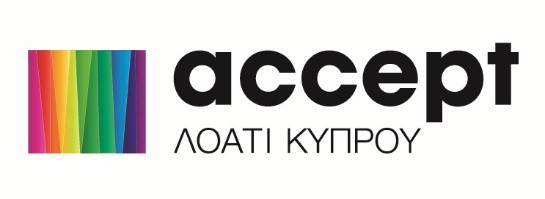 Οδηγίες υποβολής υποψηφιοτήτων για Διοικητικό Συμβούλιο της AcceptΣΥΣΤΑΣΗ ΠΑΡΟΝΤΟΣ ΔΙΟΙΚΗΤΙΚΟΥ ΣΥΜΒΟΥΛΙΟΥΤο Διοικητικό Συμβούλιο της Accept – ΛΟΑΤΙ Κύπρου αποτελείται κανονικά από 8 μέλη. Εκλογές γίνονται κάθε χρόνο, για τέσσερεις θέσεις όπου τα μισά μέλη του ΔΣ εκλέγονται με διετή θητεία. Με αυτό το τρόπο μόνο τα μισά μέλη του ΔΣ αναχωρούν μετά το πέρας της θητείας τους κάθε χρόνο, επιτρέποντας έτσι απρόσκοπτα την συνέχεια στις εργασίες του Συμβουλίου από τα μέλη που παραμένουν μειώνοντας ταυτόχρονα τις πιθανότητες κόπωσης πολλών μελών ταυτόχρονα.Το 2020 2 μέλη του Διοικητικού Συμβουλίου αποχώρησαν οικειοθελώς και έτσι η μία θέση αντικαταστάθηκε με τον επιλαχόν από την εκλογική διαδικασία του 2019. Η άλλη κενή θέση για την οποία δεν υπήρχαν περαιτέρω επιλαχόντες, αναπληρώθηκε βάση απλής πλειοψηφίας σε συνεδρία του Διοικητικού Συμβουλίου με πλήρες μέλος της οργάνωσης μέχρι την επόμενη Ετήσια Εκλογική Συνέλευση όπως  προνοεί το καταστατικό (9.3.6).Στις φετινές εκλογές 2020 υπάρχει διαθέσιμες 4 διετής θητείες μέχρι την Ετήσια Γενική Συνέλευση της οργάνωσης, το τελευταίο τρίμηνο του 2022 και 1 μονοετής θητεία μέχρι την Ετήσια Γενική Συνέλευση της οργάνωσης το τελευταίο τρίμηνο του 2021. (*)Στις φετινές εκλογές 2020 λήγει η πλήρης μονοετής θητεία των Μιχάλη Χρυσάνθου, Χρήστου Μανή, και Γιώργη Ρεγγίνου, όπως αυτή είχε αποφασιστεί στις εκλογές του 2019. Η εν λόγω θέσεις είναι  ανοιχτές για υποψηφιότητες. (**) Ο Γιάννης Χαριλάου και η Κυριακή Γιαννουρή αντικατέστησαν τους Σάρα Πετρίδου  και Αλέξανδρο Ευσταθίου, οι οποίοι αποχώρησαν από το ΔΣ τον Αύγουστο και Οκτώβριο του 2020 αντίστοιχα. Ως επιλαχόν και διορισμένο μέλος εκτίουν θητεία μέχρι την Γενική Συνέλευση 2020. Η εν λόγω θέσεις είναι  ανοιχτές για υποψηφιότητες. ΕΚΛΟΓΕΣ Ένα από τα βασικά πλεονεκτήματα του να είσαι πλήρες μέλος της Accept, είναι να μπορείς να έχει λόγο και επιρροή στην επιλογή της ηγεσίας της οργάνωσης. Η ψηφοφορία θα πραγματοποιηθεί κατά την Ετήσια Γενική Συνέλευση, αλλά οι υποψηφιότητες υποβάλλονται εκ των προτέρων.  Γι’ αυτό, σας θέτουμε την ακόλουθη ερώτηση:Ξέρετε κάποιον που θα ήταν σοβαρός υποψήφιος για το Συμβούλιο της Accept;ΠΟΙΟΥΣ ΨΑΧΝΟΥΜΕ Ψάχνουμε για υποψήφιους που μπορούν να χειριστούν τις ακόλουθες ευθύνες, να θέσουν τα προσόντα, τις δεξιότητες και την πείρα τους στην υπηρεσία της οργάνωσης και να ενδιαφέρονται να βοηθήσουν στην επίτευξη των στόχων της.Χρήσιμα προσόντα/δεξιότητες για τα μέλη του Συμβουλίου:Τα υποψήφια μέλη του Συμβουλίου της Accept θα κληθούν να ανταπεξέλθουν σε αντιξοότητες, να διεκδικήσουν και να βρουν τρόπους να επιφέρουν αλλαγές, τόσο σε κοινωνικό, όσο και σε πολιτικό επίπεδο. Συνεπώς, οι υποψήφιοι/ες θα πρέπει να ρωτήσουν πριν τον εαυτό τους:Είσαι πρόθυμος/η να αφοσιωθείς και να ανταπεξέλθεις στις απαιτήσεις, καθ’ όλη τη διάρκεια της προβλεπόμενης θητείας σου;Είσαι σε θέση να εκπροσωπείς την οργάνωση δημοσίως;Μπορείς να αφιερώνεις αρκετές ώρες κάθε βδομάδα για τις εργασίες και τις υποχρεώσεις της οργάνωσης;Διαθέτεις ομαδικότητα και είσαι διατεθειμένος/νη να συνεργαστείς με άλλους για τους κοινούς στόχους;Μπορείς όταν χρειαστεί να παρευρίσκεσαι σε συναντήσεις κατά τη διάρκεια μιας εργάσιμης μέρας ή/και του Σαββατοκύριακου;Οι προσωπικές σου υποχρεώσεις σου επιτρέπουν να διαχειρίζεσαι το χρόνο σου με τρόπο που να αντεπεξέρχεσαι και στις απαιτητικές εργασίες του Συμβουλίου;Μπορείς να δουλέψεις σε θέματα διακυβέρνησης, συμπεριλαμβανομένων της ανάπτυξης και παρακολούθησης των εσωτερικών διαδικασιών, της επικοινωνίας της οργάνωσης με τα διάφορα κοινά και τους συμμέτοχους της, της εκπαίδευσης των μελών και του Συμβουλίου;Είσαι σε θέση να διακρίνεις τους διαφορετικούς ρόλους εργασίας και να δουλέψεις με συμμέτοχους που προέρχονται από διαφορετικά πεδία (μέλη , ΜΜΕ, πολιτικούς, τοπικές και ξένες οργανώσεις);Διαθέτεις τις απαραίτητες επικοινωνιακές ικανότητες για να μπορείς να επικοινωνείς σε και προς ποικίλα περιβάλλοντα – πχ σε σχέση με μέλη της οργάνωσης, άλλες οργανώσεις, συνεργάτες, ΜΜΕ;Καθήκοντα και Ευθύνες των Μελών του ΣυμβουλίουΑναμένεται από όλα τα μέλη να συμμετέχουν στις τακτικές μηνιαίες και έκτακτες συναντήσεις του Συμβουλίου.Τα μέλη του Διοικητικού Συμβουλίου θα πρέπει να αναλαμβάνουν μέρος στις διάφορες υποεπιτροπές της οργάνωσης και αναμένεται πως θα συμμετέχουν ενεργά σε αυτές συμπεριλαμβανομένων και σε περαιτέρω συναντήσεις όπου αυτό απαιτείται. Αναμένεται να συμμετέχουν σε διαδικτυακές συζητήσεις (είτε μέσω email, είτε μέσω online chat π.χ. Facebook, είτε μέσω mobile chat π.χ. WhatsApp) για θέματα της οργάνωσης και του ΣυμβουλίουΑναμένεται να είναι σε θέση να εκπροσωπούν την οργάνωση δημοσίως.Με βάση τους κανονισμούς του Υπουργείο Εσωτερικών τα μέλη του ΔΣ θα πρέπει να προσκομίζουν ποινικό μητρώο. Τομείς- κλειδιά των εργασιών των Μελών του ΣυμβουλίουΓια να μπορέσει η οργάνωση να πετύχει τους στόχους της και τις υποχρεώσεις της απέναντι στα μέλη της, τους συνεργάτες και τους υποστηρικτές της, τα μέλη του Συμβουλίου επικεντρώνονται κυρίως στους ακόλουθους τομείς;Λόμπι προς πολιτικούς, οργανισμούς και stake-holders για αλλαγή νομοθεσιών, υποστήριξη μελών της κοινότητας που αντιμετωπίζουν νομικά ή/και άλλα προβλήματα λόγω του σεξουαλικού προσανατολισμού, της ταυτότητας ή των χαρακτηριστικών φύλου τουςΣε ενέργειες, δράσεις και εκδηλώσεις που συνηγορούν υπέρ των στόχων της οργάνωσης και ενισχύουν θετικά την εικόνα της στο κοινόΣτρατηγική επικοινωνία με α) την κοινότητα ΛΟΑΤΙ, β) το ευρύ κοινό, γ) την Πολιτεία για δημιουργία κατανόησης των θεμάτων που προβληματίζουν την κοινότητα, καθώς και για δημιουργία συμμάχων Εκπαίδευση των Μελών του Συμβουλίου για να είναι σε θέση να χειριστούν τα διάφορα προβλήματα που αντιμετωπίζει η κοινότητα και να μπορούν να βρίσκουν άμεσες ή έμμεσες λύσεις Στρατηγικός προγραμματισμός για επίτευξη των στόχων της οργάνωσης, καθώς και παρακολούθηση του προγραμματισμού Εξεύρεση των απαραίτητων οικονομικών πόρων που είναι αναγκαίοι για τη λειτουργία της οργάνωσηςΗ Διατομεακή Σύνδεση και Συμπερίληψη στη καρδιά του ΣυμβουλίουΤη ΛΟΑΤΙ κοινότητα αποτελούν πρόσωπα τα οποία ταυτόχρονα ανήκουν και σε άλλες κοινότητες και έχουν και άλλες ταυτότητες ενώ αντιμετωπίζουν διαφορετικές καταστάσεις στη καθημερινότητα τους. Με πλήρη κατανόηση πως η οργάνωση οφείλει να εκπροσωπεί ισοδύναμα όλους τους ΛΟΑΤΙ, δίνουμε ολοένα και μεγαλύτερη προσοχή στη διατομεακή σύνδεση και συμπερίληψη όλων των ΛΟΑΤΙ που προέρχονται από διαφορετικούς χώρους. Παραδείγματα είναι άτομα που προέρχονται από διαφορετική γεωγραφική περιοχή της Κύπρου, θρησκεία, εθνικότητα, ηλικία, σωματική ικανότητα, κοινωνική ή/και οικονομική κατάσταση. Για αυτό το λόγο καλωσορίζουμε ιδιαίτερα αιτήσεις από πρόσωπα πολλαπλών ταυτοτήτων που έτοιμα να συνεισφέρουν στο έργο μας για ενημέρωση και προώθηση των δικαιωμάτων όλων μας. Η πολυμορφία αποτελεί μια σημαντική πρόκληση που έχουμε αγκαλιάσει την Accept, αλλά δεν είναι κάτι που μπορούμε να επιτύχουμε μόνοι. Χρειαζόμαστε και άλλους να έρθουν να μιλήσουν για αυτή.ΓΥΡΟΙ ΕΚΛΟΓΩΝ ΚΑΙ ΘΗΤΕΙΑ ΜΕΛΩΝ ΣΥΜΒΟΥΛΙΟΥΤο Συμβούλιο αποτελείται από οκτώ μέλη.Τέσσερα μέλη του Συμβουλίου ψηφίζονται κάθε χρόνο και η θητεία τους διαρκεί δύο έτη. Σε περίπτωση που υπάρχουν πάνω από τέσσερεις κενές θέσεις, π.χ. λόγω  παραίτησης, οι 4 υποψήφιοι με τους περισσότερους ψήφους, από όσους έχουν ζητήσει να εκτίσουν θητεία 2 ετών, εκτίουν θητεία 2 χρόνων. Θα ακολουθήσει δεύτερος γύρος εκλογών με όσους έχουν ζητήσει να εκτίσουν μονοετή θητεία και όσοι δεν έχουν εκλεγεί κατά τον πρώτο γύρο, αλλά είχαν λάβει πάνω από 20% των έγκυρων ψήφων. Σε περίπτωση που όλοι οι υποψήφιοι ζητήσουν να είναι υποψήφιοι για διετή θητεία, τότε μόνο ένας γύρος εκλογών θα υπάρξει, και οι πρώτοι 4 σε ψήφους υποψήφιοι θα εκτίσουν θητεία για 2 χρόνια και οι υπόλοιποι μέχρι να συμπληρωθούν όλες οι κενές θέσεις, για 1 χρόνο.  Σε περίπτωση που υποψήφιος δεν εκλεγεί στο Διοικητικό Συμβούλιο, μπαίνει αυτόματα ως επιλαχόντας σύμφωνα με το καταστατικό της οργάνωσης. Οι υποψήφιοι χρειάζεται να εξασφαλίσουν τουλάχιστον 20% των έγκυρων ψήφων στο γύρο που λαμβάνουν μέρος, αλλιώς η επιλογή τους ως μέλη του ΔΣ ή ως επιλαχόντες είναι άκυρη. Κανένα μέλος του Διοικητικού Συμβουλίου δεν δικαιούται να διεκδικήσει επανεκλογή στο Διοικητικό Συμβούλιο αν στο χρονικό τέλος της θητείας που επαναδιεκδικεί θα έχει εκτίσει πέραν από έξι συνεχή χρόνια θητείας στο Διοικητικό Συμβούλιο. ΔΙΚΑΙΩΜΑ ΥΠΟΨΗΦΙΟΤΗΤΑΣ ΚΑΙ ΨΗΦΟΥΤα πλήρη μέλη έχουν το δικαίωμα να υποβάλουν υποψηφιότητα αλλά και να ψηφίζουν μετά από παρέλευση δύο μηνών από την ολοκλήρωση της εγγραφής τους και αφού έχουν εκπληρωμένη την συνδρομή μέλους πριν από την ψηφοφορία.ΠΩΣ ΝΑ ΥΠΟΒΛΗΘΕΙ ΥΠΟΨΗΦΙΟΤΗΤΑΟι υποψήφιοι θα πρέπει να συμπληρώσουν ξεχωριστή αίτηση η οποία θα πρέπει να ελεγχθεί για να εξασφαλιστεί ότι έχει συμπληρωθεί σωστά και δεν έχει υπερβεί ο αριθμός των λέξεων που έχουν χρησιμοποιηθεί. (π.χ., δεν υπερβαίνει 250 αν αυτό το ανώτατο όριο καθορίστηκε). Αιτήσεις θα σταλούν σε όλα τα μέλη με τα email της 1ης Αποστολής, και θα είναι επίσης διαθέσιμες στην ιστοσελίδα της οργάνωσης ή στη σελίδα στο Facebook ή μπορούν να ζητηθούν από το email elections@accept.cyΟι συμπληρωμένες αιτήσεις από όλους τους υποψηφίους θα σταλούν σε όλα τα μέλη στα μέσα Δεκεμβρίου με την 2η Αποστολή.ΠΟΥ ΠΡΕΠΕΙ ΝΑ ΑΠΟΣΤΑΛΟΥΝ ΟΙ ΑΙΤΗΣΕΙΣΟι συμπληρωμένες αιτήσεις πρέπει να αποσταλούν στο elections@accept.cy ΠΡΟΘΕΣΜΙΑ ΥΠΟΒΟΛΗΣ ΥΠΟΨΗΦΙΟΤΗΤΩΝ12 Δεκεμβρίου 2020 στις 18:00.ΌνομαΘέσηΤρέχουσα ΘητείαΗμερομηνία εισδοχής στο ΔΣΜόνικα ΠαναγήΠρόεδρος2019-2021 Δεκέμβριος 2017Γιάννης ΧαριλάουΑντιπρόεδρος2020 (**)Αύγουστος  2020Χριστιάνα ΠαπαδάκηΓραμματέας2019-2021Δεκέμβριος 2019Μιχάλης ΧρυσάνθουΤαμίας2019-2020(*)Δεκέμβριος 2019Θεόδωρος ΙερωνυμίδηςΜέλος2019-2021Δεκέμβριος 2019Κυριακή ΓιαννουρήΜέλος2020 (**)Νοέμβριος 2020Χρήστος ΜανήΜέλος2019-2020 (*)Δεκέμβριος 2019Γιώργης ΡεγγίνοςΜέλος2019-2020 (*)Δεκέμβριος 2019